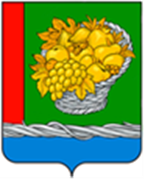  РЕСПУБЛИКА ДАГЕСТАНСОБРАНИЕ ДЕПУТАТОВ МУНИЦИПАЛЬНОГО РАЙОНА «МАГАРАМКЕНТСКИЙ РАЙОН»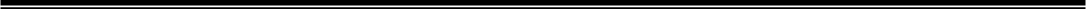                                                            Р Е Ш Е Н И Е   «28»марта 2023 г.                  с.Магарамкент                                № - 121VIIсд                           О передаче движимого имущества из муниципальной собственности муниципального района «Магарамкентский район» в собственность сельских поселений МР «Магарамкентский район».  	В соответствии с Федеральным законом от 06.10.2003 №131-ФЗ «Об общих принципах организации местного самоуправления в Российской Федерации», Уставом МР «Магарамкентский район», Положением о порядке управления и распоряжения имуществом, находящегося в собственности МР «Магарамкентский район», утвержденным решением Собрания депутатов МР «Магарамкентский район» от 14.09.2021г.№53-VII cд,  Собрание депутатов МР «Магарамкентский район» решает:Передать движимое имущество из муниципальной собственности муниципального района «Магарамкентский район» в собственность сельских поселений МР «Магарамкентский район» согласно приложению.Администрации муниципального района  «Магарамкентский район» оформить документы по передаче  муниципального имущества.  МКУ «Информационный центр» опубликовать настоящее решение на официальном сайте администрации МР «Магарамкентский район».Настоящее решение вступает в силу с момента его подписания.Председатель                                                                                                    Собрания депутатов                                                                                                       МР«Магарамкентский  район»                                                    Н.А.Алияров.            Приложениек Решению Собрания депутатов МР «Магарамкентский район»от 28.03. 2023г. №- 121VIIсд                           Перечень движимого имущества, передаваемых из муниципальной собственности муниципального района «Магарамкентский район» в собственность сельских поселений МР «Магарамкентский район»Наименование объектаМесторасположение объектаБалансовая стоимость объекта, руб.Стационарный металлодетекторРеспублика Дагестан, Магарамкентский район, с. Гильяр218 850, 00Стационарный металлодетекторРеспублика Дагестан, Магарамкентский район, с. Куйсун218 850, 00Стационарный металлодетекторРеспублика Дагестан, Магарамкентский район, с. Магарамкент (ДК)218 850, 00Стационарный металлодетекторРеспублика Дагестан, Магарамкентский район, с. Магарамкент (ДЮСШ)218 850, 00Стационарный металлодетекторРеспублика Дагестан, Магарамкентский район, с. Магарамкент (СОШ)218 850, 00Стационарный металлодетекторРеспублика Дагестан, Магарамкентский район, с. Яраг-Казмаляр218 850, 00Стационарный металлодетекторРеспублика Дагестан, Магарамкентский район, с. Советское218 850, 00Стационарный металлодетекторРеспублика Дагестан, Магарамкентский район, с. Советское218 850, 00Стационарный металлодетекторРеспублика Дагестан, Магарамкентский район, с. Новый Аул218 850, 00Стационарный металлодетекторРеспублика Дагестан, Магарамкентский район, с. Филя218 850, 00